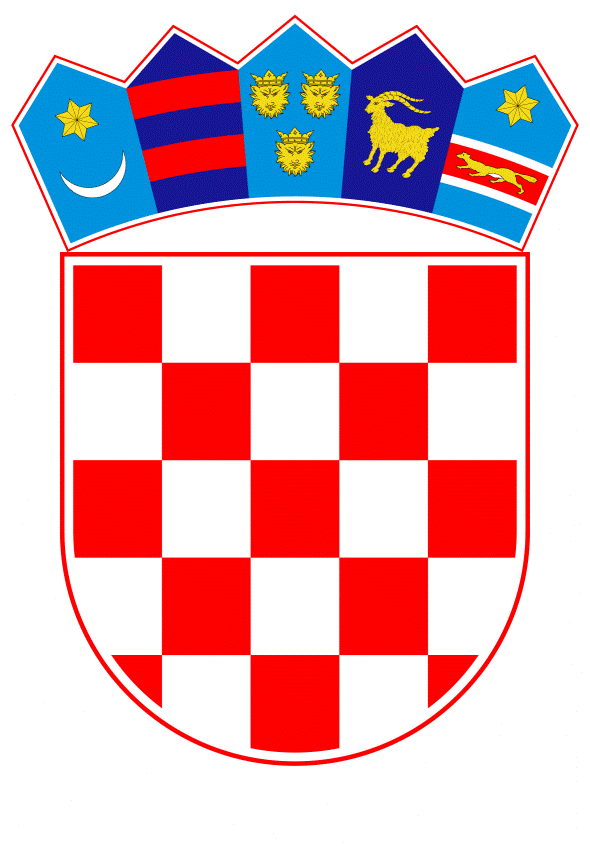 VLADA REPUBLIKE HRVATSKEZagreb, 25. svibnja 2023.______________________________________________________________________________________________________________________________________________________________________________________________________________________________Banski dvori | Trg Sv. Marka 2  | 10000 Zagreb | tel. 01 4569 222 | vlada.gov.hr									PRIJEDLOG	Na temelju članka 31. stavka 2. Zakona o Vladi Republike Hrvatske („Narodne novine“, br. 150/11., 119/14., 93/16., 116/18. i 80/22.), a u vezi s člankom 10. stavkom 1. točkom 5. i člankom 40. Zakona o ublažavanju i uklanjanju posljedica prirodnih nepogoda („Narodne novine“, broj 16/19.), Vlada Republike Hrvatske je na sjednici održanoj ________ 2023. godine donijelaO D L U K Uo davanju suglasnosti Državnom povjerenstvu za procjenu šteta od prirodnih nepogoda na Godišnje izvješće o konačnoj procjeni šteta i utrošku sredstava pomoći za ublažavanje i djelomično uklanjanje posljedica prirodnih nepogoda u 2022. godini i dijelom u 2021. godiniI.	Daje se suglasnost Državnom povjerenstvu za procjenu šteta od prirodnih nepogoda na Godišnje izvješće o konačnoj procjeni šteta i utrošku sredstava pomoći za ublažavanje i djelomično uklanjanje posljedica prirodnih nepogoda u 2022. godini i dijelom u 2021. godini u tekstu koji je Vladi Republike Hrvatske dostavilo Državno povjerenstvo za procjenu šteta od prirodnih nepogoda aktom, KLASA: 422-02/23-01/28, URBROJ: 513-06-02-23-1, od 21. travnja 2023.II.	Ova Odluka stupa na snagu danom donošenja.KLASA:URBROJ:Zagreb,PREDSJEDNIKmr.sc. Andrej PlenkovićOBRAZLOŽENJEDržavno povjerenstvo je u Godišnjem izvješću prikazalo podatke o ukupno prijavljenim štetama nastalim uslijed prirodnih nepogoda u 2022. godini, i dijelom u 2021. godini, te iznosu sredstava pomoći dodijeljenom temeljem Odluke Vlade Republike Hrvatske, na prijedlog Državnog povjerenstva.U Godišnjem izvješću o konačnoj procjeni šteta i utrošku sredstava pomoći za ublažavanje i djelomično uklanjanje posljedica prirodnih nepogoda u 2022. godini i dijelom u 2021. godini, dostavljenom od Državnog povjerenstva za procjenu šteta od prirodnih nepogoda,  prikazani su podaci o ukupno prijavljenim štetama na području Republike Hrvatske nastalim uslijed prirodnih nepogoda, koje iznose 3.572.930.231,09 kuna.Obzirom da podaci o štetama od suše iz 2021. godine, u iznosu od 349.408.122,69 kuna nisu ušli u obračun za dodjelu sredstava pomoći za štete nastale u 2021. godini, jer je prirodna nepogoda suša bila proglašavana i krajem 2021. godine (zakonski rok za dostavu podataka o konačnoj procjeni šteta je 60 dana od datuma Odluke o proglašenju prirodne nepogode), isti su obrađeni te su bili dio prijedloga za dodjelu sredstava pomoći zajedno s podacima o štetama nastalima u 2022. godini. Iznos od 3.223.522.108,40 kuna prijavljen je u 2022. godini za štete nastale od prirodnih nepogoda: mraz, suša, poplava, požar, olujni i orkanski vjetar, te tuča, kiša koja se ledi na tlu. Štete od prirodnih nepogoda nastale u 2022. godini i dijelom u 2021. godini, u ukupnom iznosu od 3.572.930.231,09 kuna odnose se na štete u poljoprivredi koje iznose 3.422.114.249,50 kuna, štete na građevini u iznosu od 112.380.664,93 kune, štete na opremi u iznosu od 9.243.219,98 kuna te prijavljene troškove u iznosu od 29.192.096,68 kuna.Prilikom potvrđivanja nastalih šteta uzimali su se u obzir kriteriji propisani člankom 20. stavkom 4. Zakona kojim je propisano za koje štete se sredstva pomoći iz državnog proračuna ne dodjeljuju; štete na imovini koja je osigurana, štete na imovini koje su izazvane namjerno, iz krajnjeg nemara ili nisu bile poduzete propisane mjere zaštite od strane korisnika ili vlasnika imovine, neizravne štete, štete nastale na nezakonito izgrađenim zgradama javne namjene, gospodarskim zgradama i stambenim zgradama za koje nije doneseno rješenje o izvedenom stanju prema posebnim propisima, osim kada je, prije nastanka prirodne nepogode, pokrenut postupak donošenja rješenja o izvedenom stanju, u kojem slučaju će sredstva pomoći biti dodijeljena tek kada oštećenik dostavi pravomoćno rješenje nadležnog tijela, štete nastale na građevini ili području koje je, u skladu s propisima kojima se uređuje zaštita kulturnog dobra, aktom proglašeno kulturnim dobrom ili je u vrijeme nastanka prirodne nepogode u postupku proglašavanja kulturnim dobrom, štete koje nisu na propisani način i u zadanom roku unesene u Registar šteta prema odredbama Zakona, te štete u slučaju osigurljivih rizika na imovini koja nije osigurana ako je vrijednost oštećene imovine manja od 60% vrijednosti imovine. Također, Državno povjerenstvo postupilo je sukladno članku 35. stavku 2. Zakona, kojim je propisano kako iznos dodijeljene pomoći ne može biti veći od 5% potvrđene štete. Uzimajući u obzir iznimno veliku materijalnu štetu nastalu uslijed prirodnih nepogoda: tuča, kiša koja se ledi na tlu nastale na području Varaždinske, Međimurske, Krapinsko–zagorske, Koprivničko–križevačke, Zagrebačke i Karlovačke županije, olujni i orkanski vjetar na području Bjelovarsko-bilogorske županije, te suša na području Republike Hrvatske, koja je značajno ugrozila poljoprivredne kulture, Vlada Republike Hrvatske donijela je nekoliko odluka, temeljem kojih su se dodijelila sredstva pomoći navedenim županijama.Zbog navedenog su Varaždinska, Međimurska, Krapinsko-zagorska, Koprivničko-križevačka, Zagrebačka i Karlovačka županija izuzete iz dodjele sredstava pomoći iz Državnog proračuna za 2022. godinu, Aktivnost 539025 - Naknada za štete uzrokovane elementarnim nepogodama, za štete nastale od prirodne nepogode tuča, kiša koja se ledi na tlu, Bjelovarsko-bilogorska županija za štete nastale od prirodne nepogode olujni i orkanski vjetar, kao i sve županije na području kojih je proglašena prirodna nepogoda suša u Republici Hrvatskoj, tijekom 2022. godine. Slijedom navedenog, Vlada Republike Hrvatske je, na prijedlog Državnog povjerenstva, donijela Odluku o dodjeli sredstava pomoći za ublažavanje i djelomično uklanjanje posljedica prirodnih nepogoda nastalih u 2022. godini i dijelom u 2021. godini u Republici Hrvatskoj (KLASA: 022-03/22-04/483, URBROJ: 50301-05/16-22-4) od 22. prosinca 2022. godine.Predmetnom Odlukom, dodijelila su se sredstva pomoći oštećenicima s područja deset županija odnosno 48 jedinica lokalne samouprave, u ukupnom iznosu od 9.555.010,62 kune. Naveden iznos odnosi se na 52.490,57 kuna dodijeljenih za ublažavanje posljedica nastalih šteta u građevini, te 9.502.520,05 kuna dodijeljenih za ublažavanje posljedica šteta nastalih u poljoprivredi. Predlagatelj:Državno povjerenstvo za procjenu šteta od prirodnih nepogodaPredmet:Prijedlog odluke o davanju suglasnosti Državnom povjerenstvu za procjenu šteta od prirodnih nepogoda na Godišnje izvješće o konačnoj procjeni šteta i utrošku sredstava pomoći za ublažavanje i djelomično uklanjanje posljedica prirodnih nepogoda u 2022. godini i dijelom u 2021. godini 